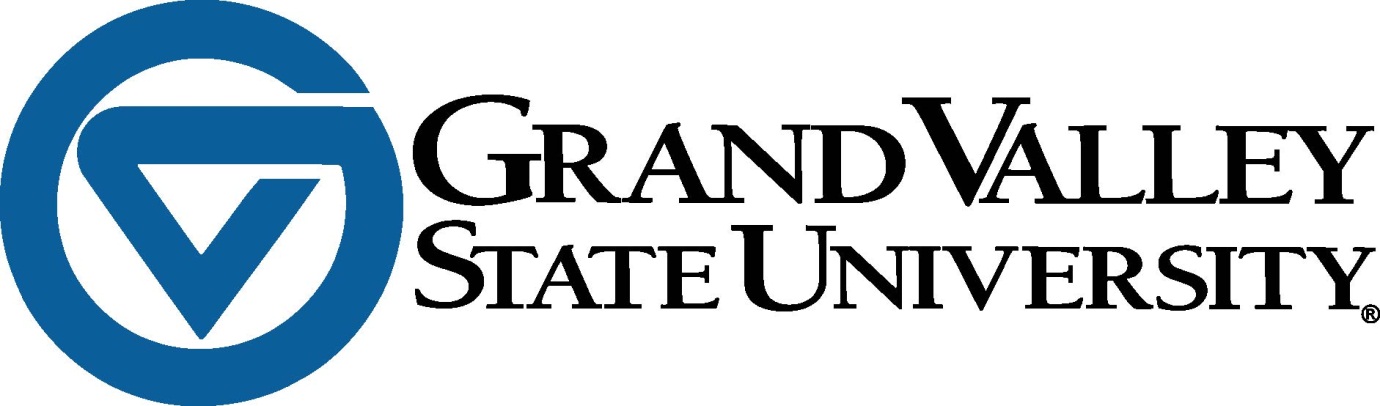 Study Abroad Report for Academic Year 2014-15Compiled By:Sean SloopPadnos International Center (PIC)130 Lake Ontario Hall(616) 331-3898www.gvsu.edu/studyabroadIntroduction	This report aims to quantify and compare the statistics of the study abroad trends for Grand Valley State University during the 2014-2015 Academic Year. The population in this data includes undergraduate and graduate students that have participated in GVSU Partnership, non- GVSU, Faculty- Led, internships, or independent study programs. All students received Grand Valley State University credit for their study abroad experience. The data in this report were collected from the Padnos International Center’s OASIS application platform, which first included the ability to report information in 2008.	With the data we have, we conclude that the total number of Grand Valley State University students that participated in study abroad decreased compared to the previous year (by 6%). During Academic Year 2014-2015, 618 Grand Valley State University students participated in study abroad programs (decreased by 6% from the previous year). These programs include 51 countries, spanning over eight regions. Consistent with national trends, Europe was the most popular continent for students with 56% of all participants. United Kingdom is the most popular destination, with a 15.4% participation rate. At Grand Valley State University, female students consisted of 76% of total participation in studying abroad, while males consisted of only 24% of total participation.Table 1: Participation by RegionTable 2: Participation by Country-PopularityTable 3: Participation by Program TypeTable 4: Participation by Faculty-Led SpecificsTable 5: Participation by Program DurationTable 6: Participation by CollegeTable 7: Participation by Academic StandingTable 8: Participation by GenderTable 9: Participation by Race/ EthnicityTable 10: Participation by Honors CollegeTable 11: Referral MethodEurope34456%Latin America & Carribeans9816%Africa8514%Asia437%Middle East254%Oceania183%Multiple Countries30%North America20%Total618100%United Kingdom of Great Britain and Northern Ireland95Scotland4Spain55Thailand4France35Peru3Ghana35Poland3Ireland33Taiwan3Italy31Argentina2Netherlands29Austria2Germany25Canada2Tanzania25Greece2South Africa23Hungary2Dominican Republic20Multiple Countries2Chile19New Zealand2El Salvador18South Korea2Japan16Belgium1Australia15Belize1China15Brazil1Israel15Fiji1Costa Rica12India1Ecuador10Jordan1Czech Republic9Morocco1Switzerland9Multiple Countries (Semester at Sea)1Guatemala8Rwanda1Oman8S. Korea1Norway5Singapore1Cyprus4United Arab Emirates1Mexico4Total618Faculty Led28045%Non-GVSU15625%Partnership13422%Independent Study346%Internship142%Total 618100%Ireland: Social Work24Tanzania: Culture and Education21El Salvador/Guatemala: Social Work18Netherlands: English Education in Maastricht17Ghana: Cultural Exchange and Service-Learning15South Africa: Wildlife Ecology - Meshing Ecology, Culture, and Ecotourism for Sustainability15UK: International Business and Corporate Governance In London15UK: Communication14U.K. British Literature & Culture in Context13Ghana: Public Health Nursing12Israel: Anthropology Fieldwork12China Summer School (Spring)11Dominican Republic: Spanish11Netherlands: Geography and Planning11Japan: Language and Culture in Osaka (Spring)10Spain: Teacher Assisting in Ourence9UK: Art9Dominican Republic: Education8Ecuador: Fieldwork Experience in Occupational Therapy8Oman: Language, Culture, and Business8France: Language and Culture7Guatemala Occupational Therapy6Switzerland: Computing and Information Systems6Total280Academic Year 2014 (Fall/Winter)244%Fall 201410417%Winter 20159015%Spring/Summer 201540065%Total618100%College of Liberal Arts and Sciences29247%Seidman College of Business9515%College of Community and Public Service8614%College of Education 457%College of Health Professions417%Padnos College of Engineering and Computing213%Kirkhof College of Nursing213%Brooks College of Interdisciplinary Studies91%Undecided81%Total618100%Junior23939%Sophmore15425%Senior12220%Graduate589%Freshman447%Non-Degree10%Total618100%Female47176%Male14724%Total618100%Caucasian52284%Multiracial254%African-American234%Hispanic/Latino203%Other132%Asian/Pacific Islander112%Native American41%Total618100%Honors11118%Non Honors50782%Total618100%Adviser/Prof/Dept335%Classroom Presentation13822%Family/Friend30%First-Step Meeting417%Other335%Padnos International Center Web Site549%Prior Knowledge81%Publications30%Study Abroad Fair51%Word of Mouth29648%Total 614100%